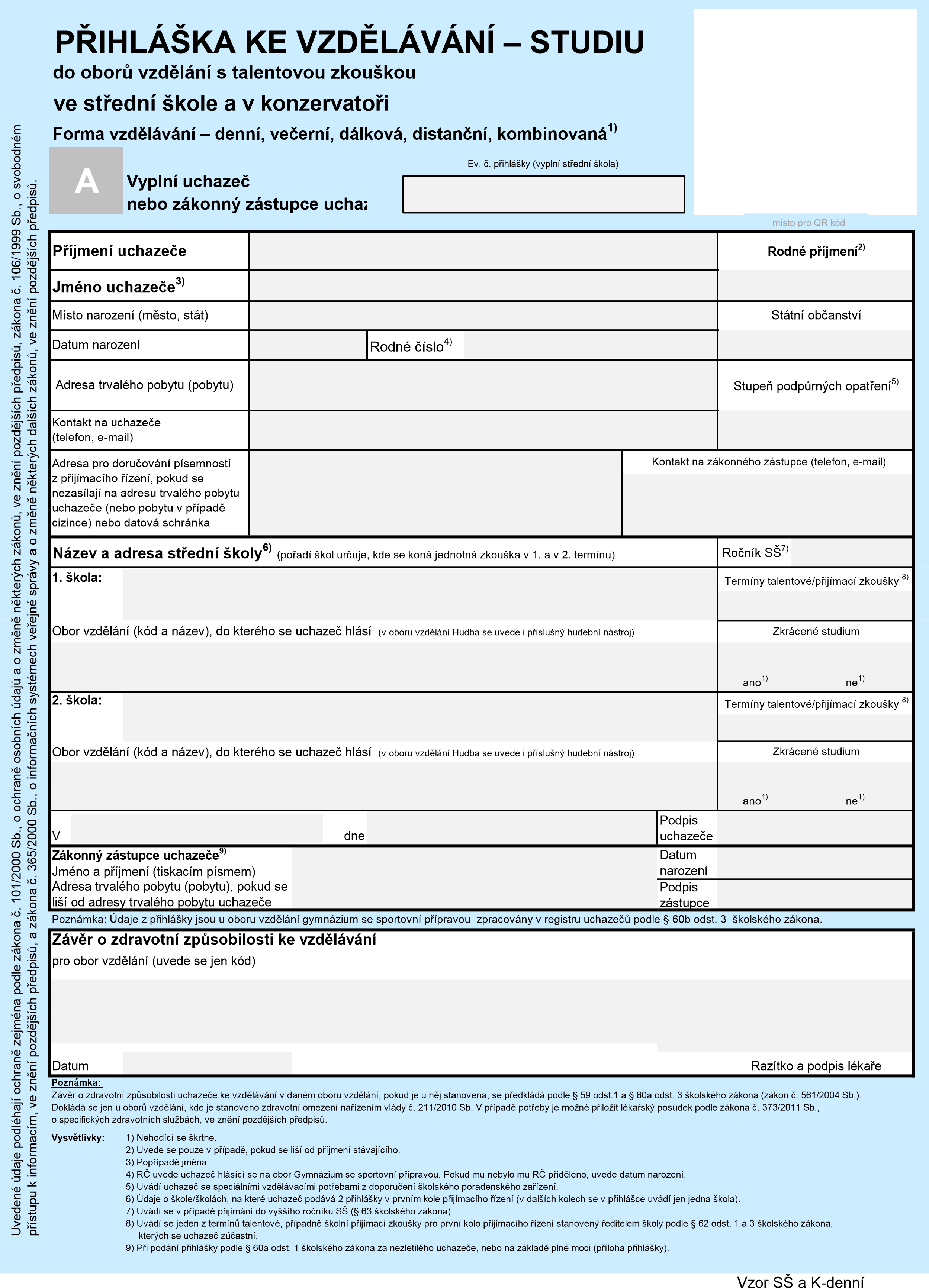         Střední průmyslová škola stavební Pardubice
        Sokolovská 150, 533 54 Rybitví                                                                                                            8.leden 2020
        82-51-H/01 Umělecký kovář a zámečník, pasíř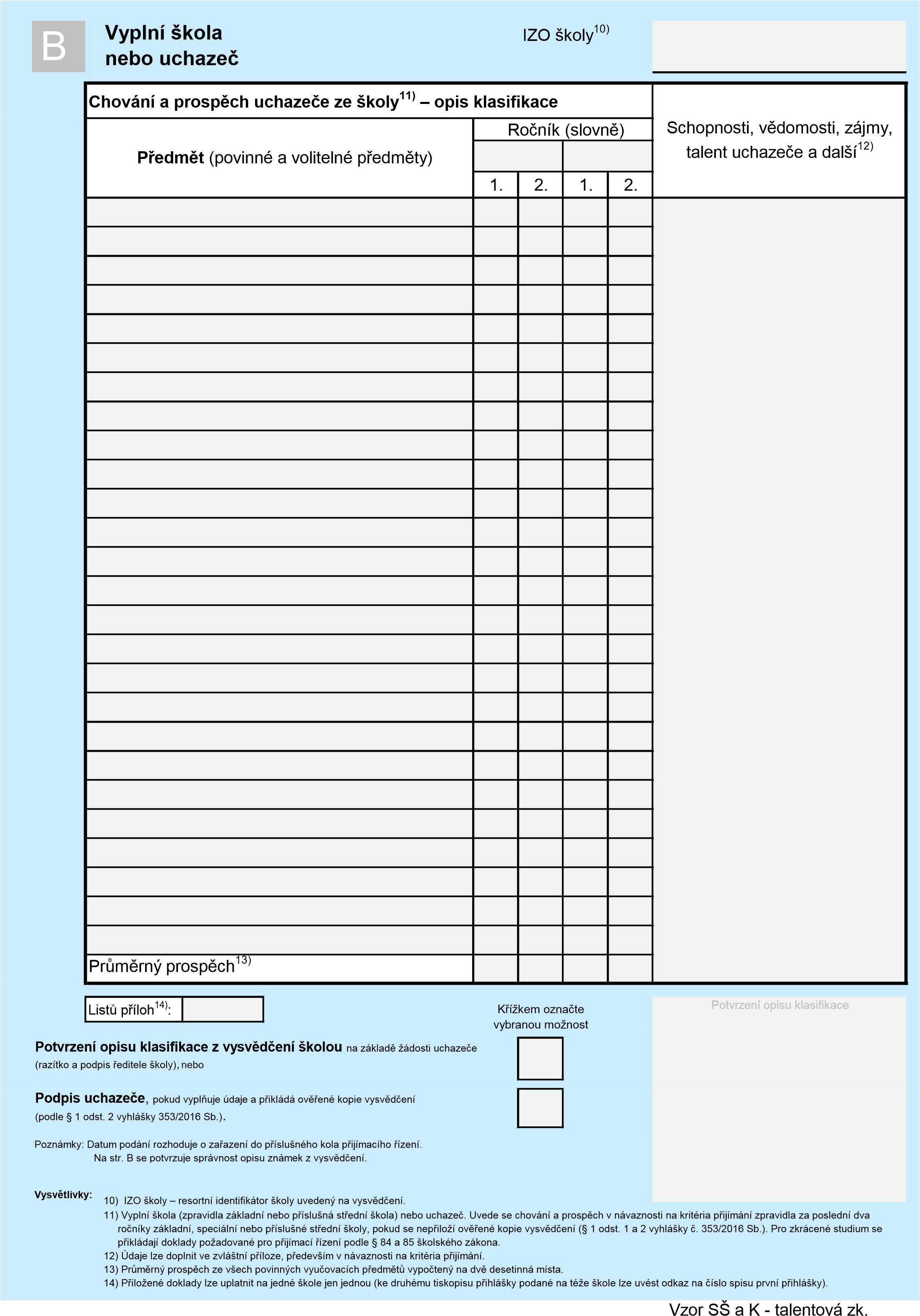 